      Procedura postępowania podczas przychodzenia uczniów do szkoły  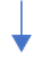 